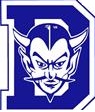 Davis Senior High School Daily Bulletin                                                Monday, March 13, 2017 THIS DAY IN HISTORY: 2003 - A report in the journal "Nature" reported that scientists had found 350,000-year-old human footprints in Italy. The 56 prints were made by three early, upright-walking humans that were descending the side of a volcano.LUNCH CHOICES:  Grilled Chicken Tacos w/Black Bean, Corn and Cilantro Lime Salad, Honey BBQ w/Cajun Fries, Chicken Fried Rice Bowl ATHLETICS: Baseball Frosh @ Woodland – 4:00Golf Boys Varsity Delta League match – 12:00                                                                               dismissal: 9:45 select rosterGolf Boys JV vs Vista Del Lago – 3:00                                                                                                dismissal: 1:00 select rosterVolleyball Boys Varsity vs Monterey Trail – 6:00Davis Senior High School Athletics announces online registration. Say goodbye to the 10-page paper packet! Beginning June 1st, the athletic department will be rolling out the new system for the 2017-2018 school year.  Athletes in grades 9-12 will submit their sports paperwork via the new online system. Detailed instructions are available on the DSHS website Athletics page  http://dshs.djusd.net/athletics  Questions? Contact the Athletics Department 757-5400 x125 All interested in participating in the Fall 2017 Football program should attend the parent/player info meeting Sunday, March 19 at 3:00pm in the DHS library. Come learn about the summer/fall schedule and what is planned for the program this year.TODAY: Red Cross Club – The Blood drive is happening today.  We can take walk-ins who are 18 years old.  If you are donating today, remember to bring a picture ID, eat and drink extra fluids prior to donating, and bring your parent consent form, if required.ACADEMICS: Sacramento City College has reserved special Assessment Exam dates for high school students who want to take the assessment exam at the Davis Campus.  Students must take the assessment Exam before enrolling at Sacramento City College, and it must be taken before April 1 to receive priority enrollment.  Come to the Career Center for the list of special exam dates and to make an appointment. SENIORS:  If you are planning to attend UC Davis, have a minimum GPA of 3.5, and you worked at a paid job during high school, you may qualify for the $14,001 Beeghly-Merritt Scholarship!  The deadline to apply is April 7.  Applications are available in the Career Center. OPPORTUNITIES/EVENTS/MISCELLANEOUS: Blue Devils! World Language Fair will take place Saturday, March 18th in the South Gym, from 11:30 am to 2:00 pm.  International Cuisine, Music, Arts and Crafts, Dance as well as a food competition will highlight this year’s celebration.  All are welcome with their friends and family.  Ask your world language teacher about extra credit passports!Interested in the German language and culture?  Come to the German Club Tuesday at lunch in Room N-2 for food and cultural games!John Dau from the documentary ‘God Grew Tired of Us’ will be speaking in the Brunelle Theater (also known as the IPAB) on Thursday, March 16 during lunch.  Mr. Dau was a Lost Boy refugee in Sudan during the early years of the Sudanese Civil War.  He lived in a refugee camp and then came to the U.S. as a refugee immigrant.  He will also be speaking at 7 p.m. at night in Brunelle Theater.  He will have books for sale (he will be signing).  Also, please consider bringing a small donation for his foundation, The John Dau Foundation.  THERE IS NO FOOD OR DRINK ALLOWED IN THE THEATER.Yolo Federal Credit Union, in partnership with the PTA, will hold another free Financial Literacy class on Friday, March 17 at lunch in the Career Center.  Pizza will be provided.  James Ritchie with the Yolo Federal Credit Union will discuss the basics of credit, credit cards, establishing credit history and understanding loans.  The class is limited to 30 students so sign up soon in the Career Center! Seniors, the 2017 Graduation Speech Applications are now available!  If you are interested in speaking at the 2017 Graduation Ceremony, please see Carmen Schnathorst to pick up an application.  Applications are due Friday, April 7, 2017 at 4:00pm.  No late applications accepted. Would you like to learn more about West Point Military Academy?  If so, Jeff Stark, a former DHS student, will be in the Career Center on Wednesday, March 15 at lunch to discuss his experiences at West Point and answer questions.  Come to the Career Center for more information.Seniors, if you order a 2017 panoramic class picture and haven’t picked it up, please go the Career Center this week to get your picture.  Davis Senior High School is hosting its fifth annual Mini-College Fair.  Representatives from colleges across the country will be on the quad at lunch on Tuesday, March 14 to provide you with information about their college.  See you at the mini-college fair on the quad at lunch on Tuesday March 14!The City of Davis has two part-time summer jobs available, for a lifeguard and a swim instructor.  Come to the Career Center for more information. Are you looking for a quiet place to study with computers to use? Come to the Internet Afterhours Program at DHS Library from 5:00 pm – 7:15 pm, Monday through Thursday.  All DJUSD students and families are welcome.Save the date – March 24th from 7:30 – 8:30!  The DHS Momentum Dance Company presents “Imagine” at the Brunelle Performance Hall.  Come see student choreography ranging from contemporary and ballet to African and Jazz.  As a part of our community outreach program, admission will be free!Join the award-winning HUB!  Applications are available for graphic artist, photographer, webmaster and business manager positions.  Pick up an application in the Front Office or from a Hubster. Sports Physical Clinic will be held  Saturday, June 3 from 8:30 – 11:30 am, Sutter Family Medicine, 2030 Sutter Pl., Suite 200, Davis.  Athletes in grades 7-12 are encouraged to complete their sports physicals this spring for the 2017-2018 school year.  A $20 donation for participation in the clinic will be donated to benefit DHS Athletics.  Bring your Sports Physical Exam form filled out and signed by a parent to participate in the clinic.  Physical forms are available in the DHS Front Office or on the Athletics page of the DHS website, forms folder: https://dshs.djusd.netCLUBS:  Have an interest in films or filmmaking?  Join the DHS Digital Media Arts Club at our meeting on Tuesday, March 14th at lunch for a film presentation and screening of short films.  The meeting will be held in the Photography Room in A-7. Attention CFS Seniors: Check the list posted in the window of P-13.  It lists all seniors who are graduating as either lifetime or active lifetime members.  Verify your status and spelling by initialing next to your name.  Deadline to do this is April 7.  Don’t forgetIMPORTANT DATES:  3/13 		Blood Drive DHS Campus3/16		John Dau, Author/Filmmaker ‘God Grew Tired of Us’ Lunchtime Brunelle Theater3/17		Academic Center Awards Lunchtime Academic Center3/17		Financial Literacy Class Lunchtime Career Center 3/17		Band Festival – Jr. and Sr. High School Bands All Day Brunelle Theater3/18		Band Festival – Jr. and Sr. High School Bands All Day Brunelle Theater3/18		World Language Fair 11:30 – 2:00 pm South Gym 3/19		Football Program 2017 Player/Parent Meeting 3:00 DHS Library3/24		Quarter 3 Ends3/24		Momentum Dance Concert 7:30  pm Brunelle Theater (free to public)3/27-3/31	Spring Break 4/3		School resumes4/8		Wennberg Concert Mondavi Center4/13		DHS Jazz Invitational 7:00 pm Brunelle Theater4/14		Mr. Blue Devil 7:00 pm Brunelle Theater 4/17		Day of Silence4/19,4/20,4/21  CAASSP Testing